Schválením RM 30.5.2018, usnesením č. 283/18 schvaluje II.rozpočtové opatření na rok 2018 Mateřské škole Blatské sídliště, Veselí nad Lužnicí, Blatské sídliště 570Datum vyvěšení: 8.6.2018                                                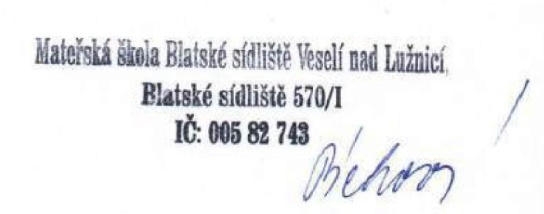 II. rozpočtové opatření na rok 2018 - Mateřská škola Blatské sídliště 570II. rozpočtové opatření na rok 2018 - Mateřská škola Blatské sídliště 570II. rozpočtové opatření na rok 2018 - Mateřská škola Blatské sídliště 570II. rozpočtové opatření na rok 2018 - Mateřská škola Blatské sídliště 570II. rozpočtové opatření na rok 2018 - Mateřská škola Blatské sídliště 570II. rozpočtové opatření na rok 2018 - Mateřská škola Blatské sídliště 570 Veselí nad Lužnicí Veselí nad LužnicíVýnosy:Celkemtržby za potravinytržby za potraviny540000,00540000,00poplatek za MŠpoplatek za MŠ210000,00210000,00ostatní tržbyostatní tržby20000,0020000,00dotace na provozdotace na provoz1240000,001240000,00dotace na mzdydotace na mzdy5491469,005491469,00dotace na pedag.asistentadotace na pedag.asistentadotace na pedag.asistenta140149,00140149,00dotace - šablonydotace - šablony174100,00174100,00Celkem7815718,007815718,00Náklady:Náklady:501Spotřeba materiáluSpotřeba materiálu270000,000,00ost.materiál50000,00čistící potředkyčistící potředky34000,00kancelářské potřebykancelářské potřeby15000,00nákup DHM40000,00prádlo25000,00náčiní10000,00kuchyňské vybaveníkuchyňské vybavení12000,00publikace, předplatnépublikace, předplatné11000,00učební pomůckyučební pomůcky70000,00reprez.nákladyreprez.náklady1000,00odměny při soutěžíchodměny při soutěžích2000,00spotřeba potravinspotřeba potravin510000,00510000,00502Spotřeba energieSpotřeba energie735000,00Spotřeba.teplaSpotřeba.tepla550000,00Spotřeba elektr.energieSpotřeba elektr.energie110000,00Spotřeba studené vodySpotřeba studené vody75000,00511Opravy a údržbaOpravy a údržba180000,00180000,00512Cestovné2000,002000,00518Ostatní službyOstatní služby225000,00zpracování mezdzpracování mezd32000,00úprava zahradyúprava zahrady41000,00poradenství10000,00poštovné2000,00telefonní poplatkytelefonní poplatky20000,00internet3000,00revize, servisrevize, servis15000,00bankovní poplatkybankovní poplatky9000,00odpady,kontejneryodpady,kontejnery25000,00ostatní službyostatní služby35000,00vedení účetnictvívedení účetnictví33000,00527Zákonné soc.nákladyZákonné soc.náklady49000,00školení, seminářeškolení, semináře8000,00pracovní oděvypracovní oděvy10000,00preventivní prohlídkypreventivní prohlídky1000,00příspěvek na stravovánípříspěvek na stravování30000,00549Zákonné pojištěníZákonné pojištění39000,00zákonné pojištěnízákonné pojištění15000,00pojištění budovpojištění budov24000,00Čerpání dotace na mzdyČerpání dotace na mzdyČerpání dotace na mzdy521Mzdy4110921,004110921,00524Odvody1397713,001397713,00527Tvorba FKSPTvorba FKSP82218,0082218,00549ONIV40766,0040766,00Čerpání dotace MŠMT-ESFČerpání dotace MŠMT-ESFČerpání dotace MŠMT-ESF174100,00501učební pomůckyučební pomůcky59000,00512cestovné2000,00521mzda asistentamzda asistenta75500,00524odvody28315,00527tvorba FKSPtvorba FKSP1600,00527školení7685,00Celkem7815718,007815718,00Rozdíl0,00